Chemistry 2.6 AS 91166 Demonstrate understanding of chemical reactivity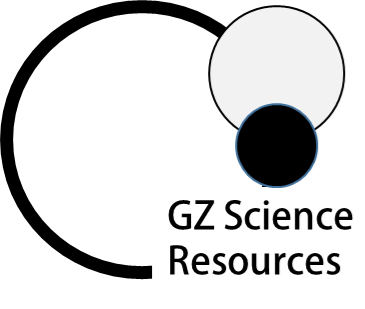 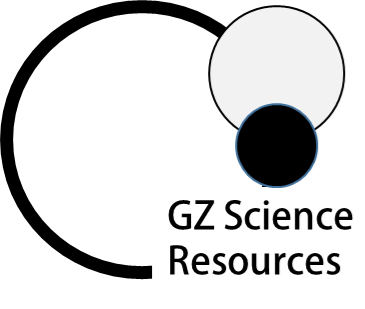 Writing Excellence answers to Ions and Conductivity questionsIons and Conductivity QUESTIONIons and Conductivity QUESTIONQuestion:   Some properties of three aqueous solutions A, B and C, of equal concentration are shown in the table below. It is known that the solutions are NH3(aq), HCl(aq) and NH4Cl(aq)Justify the identification of all three solutions. • refer to both pH and electrical conductivity of the solutions • link your answers to appropriate chemical equations.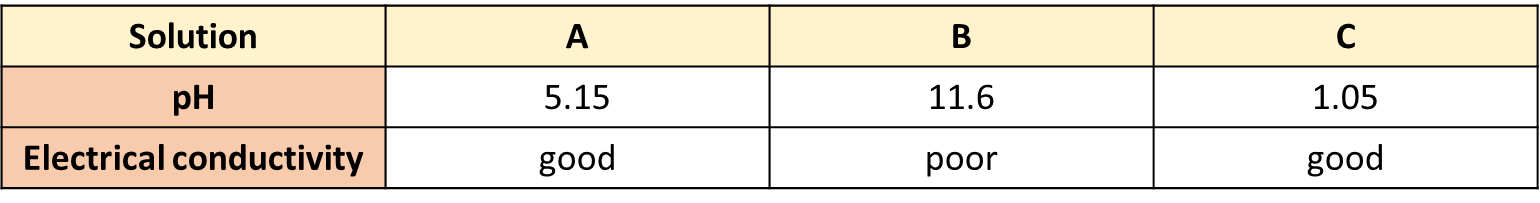 Question:   Some properties of three aqueous solutions A, B and C, of equal concentration are shown in the table below. It is known that the solutions are NH3(aq), HCl(aq) and NH4Cl(aq)Justify the identification of all three solutions. • refer to both pH and electrical conductivity of the solutions • link your answers to appropriate chemical equations.ANSWERANSWER1. Identify each solution as either A, B or C by linking to being a weak or strong acid or base and also to the pH2. State requirements for conductivity3. Solution A (pH 5.15) weak acid salt.Equation 1. [A salt will first dissociate fully into ions]Write equation AND link ions formed to conductivity and level of dissociation4. Solution A (pH 5.15) weak acid salt.Equation 2.[One of the products of dissociation will further react as an acid]Write equation AND link ions formed to conductivity and level of dissociation (must form H3O+ ions)5. Solution B (pH 11.6) weak base.Write equation AND link ions formed to conductivity and level of dissociation (must form OH- ions)6. Solution C (pH 1.05) strong acid.Write equation AND link ions formed to conductivity and level of dissociation (must form H3O+ ions)